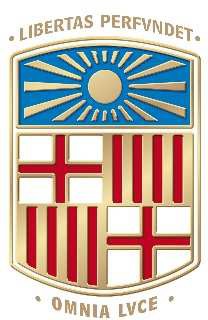 FACULTAT DE BIOLOGIA COMISSIÓ DE RECERCAAJUTS A LA RECERCA 2020Facultat de Biologia Universitat de BarcelonaCONCEPTESIndependentment d’aquests conceptes, la Comissió de Recerca de la Facultat de Biologia de la Universitat de Barcelona restarà oberta a considerar i avaluar la conveniència o no d’altres accions o peticions puntuals que es puguin sol·licitar, sempre i quan siguin extensibles a qualsevol Departament de la Facultat.AJUT PER A LA PARTICIPACIÓ EN CONGRESSOS INTERNACIONALS I CURSOS DE FORMACIÓ AJUT PER A L’ORGANITZACIÓ DE CONGRESSOSAJUT PER AL CO-FINANÇAMENT PER L’ADQUISISIÓ I MANTENIMENT D’INFRAESTRUCTURES I SERVEIS INFORMÀTICSAJUT PER A L’ADQUISICIÓ O RENOVACIÓ DE MATERIAL INVENTARIABLEAJUT A GRUPS DE RECERCA EMERGENTSAJUT DE SUPORT A LA RECERCA (PONT)AJUT PER A POTENCIAR SINÈRGIES EN RECERCAAJUT PER A LA CONVOCATÒRIA D’AJUTS, PREMIS I BEQUES DE SUPORT A LA RECERCAAJUT PLURIDEPARTAMENTAL I AJUT ALS SERVEIS DE RECERCA DE LA FACULTATAJUT EXTRAORDINARI PER A PAL·LIAR ELS EFECTES DE LA COVID-19 ALS INVESTIGADORS I DEPARTAMENTSAJUT PER A PARTICIPACIÓ EN CONGRESSOS INTERNACIONALS I CURSOS DE FORMACIÓ EN RECERCADestinat a l’assistència a Congressos i Workshops Internacionals i Cursos de Formació en Recerca a l’estranger.Condicions:Seran aplicables tres nivells de selecció en aquest ordre:Una persona podrà rebre com a màxim 700 € per any.Una persona podrà rebre com a màxim 1 ajut per any.Es podran limitar els ajuts a 1 ajut per a persona/grup/esdeveniment.Aquests ajuts podran ser atorgats a qualsevol membre de la Facultat PDI, PAS, Becaris i persones contractades per projectes de recerca. No podran rebre aquests ajuts persones que no gaudeixin d’una vinculació per contracte o beca amb la Universitat de Barcelona en el moment de la sol·licitud de l’ajut.Només es concediran ajudes per a congressos internacionals (que poden o no tenir lloc en territori nacional). Els cursos de formació han de ser a l’estranger.L’activitat s’ha de desenvolupar en el mateix any que la convocatòria.AJUT PER A L’ORGANITZACIÓ DE CONGRESSOSAjuts destinats a afavorir la realització de Congressos i Workshops a la nostra Facultat.Condicions:Ajut destinat únicament per a finançar el lloguer d’aules i mitjans audiovisuals de la Facultat de Biologia de la Universitat de Barcelona i per a abonar viatges dels ponents.La quantitat per a aquest concepte no té límit, que vindrà determinat pel Departament al que pertany la persona responsable de l’esdeveniment. El càrrec serà efectuat al pressupost d’ajuts a la recerca del Departament al que pertany la persona responsable de l’esdeveniment. Les tarifes aplicables seran les aprovades oficialment per la UB per aquests serveis.La convocatòria resta oberta permanentment.AJUT PER AL COFINANÇAMENT PER L’ADQUISICIÓ O MANTENIMENT D’INFRAESTRUCTURES I DE SERVEIS INFORMÀTICSAquest ajut servirà per al cofinançament dins dels programes d’infraestructures que puguin desenvolupar organismes oficials (UB, Generalitat de Catalunya, MINECO, etc...). També s’inclouen ajuts per al cofinançament de despeses per al manteniment i la reparació d’infraestructures dels departament i grups de recerca. Així com, els ajuts per a l’establiment o manteniment de serveis informàtics associats a sistemes d’ús general dels departaments (metadata, anàlisi d’imatges, etc..)Condicions:La quantitat per a aquest concepte no té límit, i vindrà determinada pel Departament al que pertany la persona o persones responsables de la petició de la infraestructura. El càrrec serà efectuat al pressupost d’ajuts a la recerca del Departament al que pertanyi la persona o persones responsables de la petició de la infraestructura.Son elements sensibles de rebre ajuda el cofinançament per al manteniment de vehicles o embarcacions dedicades a activitats de recerca del departament i gestionats pels seus grups de recerca, i que no siguin susceptibles de ser mantinguts a càrrec d’altres partides. Hauran d’estar inventariats a patrimoni UB. Els departaments determinaran les limitacions i condicions per rebre aquests ajuts.També es contempla dins d’aquest ajut la renovació o adquisició d’ordinadors amb la finalitat de funcionar exclusivament com a Servidors d’una activitat d’interès general dins dels departaments. En cap cas es podran adquirir ordinadors per a ús personal.Finalment, es podran rebre aquests ajuts per a l’elaboració de pàgines WEB per als grups de Recerca de Qualitat de la Generalitat de Catalunya. En cap cas es podran finançar les pàgines WEB institucionals (Departaments).Aquesta convocatòria resta oberta permanentment.AJUT PER	A L’ADQUISICIÓ O RENOVACIÓ DE	MATERIAL INVENTARIABLEAquests ajuts estan dirigits a la renovació del material obsolet dins dels Departaments de la Facultat de Biologia de la Universitat de Barcelona.Condicions:Són elements sensibles de rebre ajuda la renovació o adquisició de material inventariable d’ús general dels Departaments.La quantitat per a aquest concepte no té límit, i serà determinada pel Departament.L’aparell finançat serà d’ús general per a tot el Departament, que n’és el propietari.Aquesta convocatòria resta oberta permanentment.AJUT A GRUPS DE RECERCA EMERGENTSAquest ajut intenta afavorir la creació de nous grups de recerca per part de joves investigadors.Condicions:Podran accedir a aquests ajuts els investigadors novells, (Ramón y Cajal o ICREA) i aquells professors a temps complert, que s’incorporin a la UB per primer cop.Aquest ajut es podrà demanar exclusivament durant el primer any de contracte i per iniciar una nova línia de recerca.La quantitat de l’ajut per a aquest concepte serà com a màxim de 9.000€.Seran objecte de finançament amb aquest ajut: Reactius i material fungible, el pagament de l’ús dels Centres Científics i Tecnològics de la Universitat de Barcelona (CCiT-UB), petit material inventariable de laboratori.Es podrà gaudir d’aquest ajut UNA sola vegada.Els departaments determinaran les limitacions i condicions per rebre aquests ajuts.AJUT DE SUPORT A LA RECERCAL’objecte específic d’aquest ajut és atorgar un pont entre convocatòries competitives a aquells investigadors que, de manera transitòria, no disposin de finançament per dur a terme les seves activitats de recerca per tal que puguin continuar desenvolupant-les.Condicions:El sol·licitant ha de ser professor de la UB a temps complet, amb el currículum vitae actualitzat a la base de dades GREC de la UB i investigador responsable d’una línia de recerca reconeguda pel Consell de Departament que hagi estat finançada dins les darreres convocatòries competitives efectuades pels diferents organismes públics de l’Estat espanyol (Pla Nacional d’Investigació Científica, Desenvolupament i Innovació Tecnològica, Instituto de Salud Carlos III) o Europeus.Haver tingut un projecte denegat de les mateixes característiques del que actualment ja hagi finalitzat i no disposar de finançament d’altres procedències com a investigador principal ni comptar amb el suport d’altres projectes de recerca com a investigador col·laborador en el moment de demanar l’ajut.La quantitat de l’ajut per a aquest concepte serà com a màxim de 9.000€.Seran objecte de finançament amb aquest ajut: Reactius i material fungible, el pagament de l’ús dels Centres Científics i Tecnològics de la Universitat de Barcelona (CCiT), petit material inventariable de laboratori.Es podrà gaudir d’aquest ajut UNA sola vegada.Els departaments determinaran les limitacions i condicions per rebre aquests ajuts.AJUT PER A POTENCIAR SINÈRGIES EN RECERCAAquest ajut tracta de potenciar el contacte dels grups de recerca de la Facultat de Biologia de la UB amb altres grups, ja sigui en la preparació de projectes comuns o en estades de recerca. Hi ha quatre modalitats:Modalitat Estada de RecercaModalitat Preparació de projectes fora de la UBModalitat Preparació de projectes UBModalitat Professor/Investigador convidatCondicions:La quantitat d’ajut per a Estades de recerca i per a la Preparació de projecte fora de la UB serà com a màxim de 700 €.La quantitat d’ajut màxim per a la Preparació de projectes a la UB i per a Professor/Investigador convidat serà com a màxim de 1.000 €.AJUT PER A LA CONVOCATÒRIA D’AJUTS, PREMIS I BEQUES DE SUPORT A LA RECERCAL’objecte específic d’aquest ajut és finançar ajuts, premis i beques de suport a la recerca de departaments i grups de la Facultat de Biologia.AJUT PLURIDEPARTAMENTAL I AJUT A SERVEIS DE RECERCAL’objecte d’aquest ajut és finançar o cofinançar infraestructures i material inventariable que impliquin personal de diferents departaments de la Facultat de Biologia. També es finançaran o cofinançaran infraestructures dels Serveis de Recerca de la Facultat que no estan integrats en els CCiT.Condicions:La quantitat per a aquest concepte no té límit, i vindrà determinada pels Departaments o Servei de Recerca als quals pertanyi la persona o persones responsables de la petició de la infraestructura.Aquesta convocatòria resta oberta permanentment.AJUT EXTRAORDINARI PER A PAL·LIAR ELS EFECTES DE LA COVID-19 ALS INVESTIGADORS I DEPARTAMENTSL’objecte d’aquest ajut és ajudar a aquells grups de recerca i departaments que hagin tingut una despesa extraordinària lligada a la situació provocada per la COVID-19. Es consideraran aquelles despeses que no s’haurien fet en condicions normals o pèrdues econòmiques lligades a algun aspecte de la recerca que ha pogut quedar interrompuda durant el confinament.El pressupost d’aquest ajut anirà a càrrec del percentatge del CPR que correspon a la Facultat.Condicions:El/la sol·licitant ha de ser professor/a de la UB a temps complet i IP d’un grup de recerca;  o el cap de departament.b) En el cas dels professors, cal demostrar que tenen un projecte de recerca actiu relacionat amb la sol.licitud. c) Seran objecte de finançament amb aquest ajut: Reactius i material (EPIs) donat als hospitals, Pagament de l’ús dels CCiTUB, tot i no mantenir l’activitat normalDespeses d’activitats experimentals no realitzades.Altresd) Una comissió formada per dos membres de la comissió de recerca i la vicedegana determinaran les limitacions i quantitats per rebre aquests ajuts.